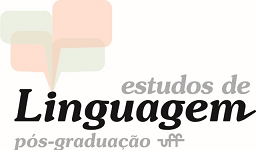 PROGRAMA DE DISCIPLINA2023.2Linha de Pesquisa: História, política e contato linguístico Disciplina: Tópicos em Política LinguísticaTítulo do Curso:   Política Linguística, Geopolítica e CidadaniaDocente Responsável: rosângela morelloDia/Horário: Segundas-feiras, 14h às 18hEmentaArticulações entre Política Linguística, Geopolítica e Cidadania.  Dinâmicas do Multilinguismo, do Plurilinguismo e a questão dos Direitos Linguísticos e Humanos. Condições de produção das Políticas Linguísticas.  Políticas Linguísticas no Brasil e metodologias de pesquisa. Estudos de casos: apresentação e discussão de iniciativas em diferentes contextos.Programa18 de março - 24 de junho O campo de conhecimentos estratégicos da Geopolítica.Geopolítica, política linguística, cidadania. Multilinguismo, Plurilinguismo e Direitos Linguísticos. Políticas linguísticas – condições de produção, história e ideologia.Políticas Linguísticas - globalização, multilateralidade, fronteira.Políticas linguísticas e metodologias de pesquisa (com foco no Brasil).Estudos de caso: apresentação e discussão de iniciativas em diferentes contextos.  BibliografiaABREU, Ricardo Nascimento (2019) Estatutos jurídicos e processos de nacionalização de línguas no Brasil. Revista da Abralin, v. 17, p. 46-76, 2019.CALVET, Louis-Jean (1987) La guerre des langues et les politiques linguistiques. Paris: Payot, 1987. CRISTÓVÃO, F. (2010) Geopolítica da Língua. Em Bases Temáticas, Património e documentação, Textos e Comunicações, 2010. Versão em HTML: https://observalinguaportuguesa.org/tag/fernando-cristovao/HELLER, Mônica. (2018) Socioeconomic Junctures, Theoretical Shifts: A Genealogy of Language Policy and Planning Research. Em James W. Tollefson, Miguel Pérez-Milans (orgs). The Oxford Handbook of Language Policy and Planning. KOFFI,  ETTIEN: Paradigm Shift in Language Planning and Policy – Game-Theoretic Solutions. De Gruyter Mouton. 2012. Capítulos. 1 e 9.  KORSCH, K. (2021)  Uma visão Histórica da Geopolítica. Traduzido por Thiago Papageorgiou, a partir da versão em língua inglesa publicada em Living Marxism: International Council Correspondence, Vol. VI (1941-1943), No. 3, Spring 1943. Versão em HTML: https://criticadesapiedada.com.br/a-historical-view-of-geopolitics-karl-korsch/.LACOSTE, Y. (2005) Por uma abordagem geopolítica da difusão do inglês. Em Lacoste, Yves; Kanavillil, Rajan (orgs). Geopolítica do Inglês. Parábala Editorial, São Paulo.   MARAZZI, Christian (2009) O lugar das meias: a virada lingüística da economia e seus efeitos sobre a política. Tradução Paulo Domenech Oneto. Rio de Janeiro: Civilização Brasileira. PÉREZ-MILANS, Miguel; TOLLEFSON, James W (2018) Language Policy and Planning Directions for Future. Em James W. Tollefson, Miguel Pérez-Milans (orgs). The Oxford Handbook of Language Policy and Planning.MORELLO, Rosângela (2016) Censos nacionais e perspectivas políticas para as línguas brasileiras. Revista brasileira de estudos populacionais vol.33 no.2 São Paulo May./Aug. 2016  Epub Oct 17. ______ (2012). Uma política pública e participativa para as línguas brasileira: sobre a regulamentação e a implementação do Inventário Nacional da Diversidade Linguística (INDL). Gragoatá (UFF), v. 32, p. 31-42. 2012.______ (2009) Diversidade no Brasil: Línguas e Políticas Sociais. Synergies Brésil, v. 7, p. 27-36.MORELLO, Rosângela (org.) (2015) Leis e Línguas no Brasil: o processo de cooficialização e suas potencialidades. Ed. Garapuvu e IPOL. Florianópolis, Santa Catarina.MORELLO, Rosângela; SILVEIRA, Mariela (orgs) (2022) Inventário da Língua Pomerana, Língua Brasileira de Imigração. Editora Garapuvu. Florianópolis, SC. MORELLO, R.; Seiffert, A. P. (2019) Multilinguismo e Ensino nas Fronteiras. Línguas e Instrumentos Linguísticos. Nº 43, jan-jun.OLIVEIRA, G. M. 2010. O lugar das línguas: a América do Sul e os mercados linguísticos na Nova Economia. In Synergies Brésil, n. esp. 1, p. 21-30, 2010._____ (2019) Apresentação: o multilinguismo em oito quadros. Ciência e cultura, v. 71, p. 17-19.______ Multilingualism and language policy in Brazil (2019). Doi: 10.28995 / 2658-7041-2019-2-96-107, v. 1, p. 36, 2019.OLIVEIRA, Gilvan Müller de; SILVA, Julia Izabelle (2017) Quando barreiras linguísticas geram violação de direitos humanos: que políticas linguísticas o estado brasileiro tem adotado para garantir o acesso dos imigrantes a serviços públicos básicos?. Revista Gragoatá (uff), v. 22, p. 131-153.ORLANDI, E. P.  (1990). Discurso do confronto: Velho e Novo Mundo. São Paulo: Cortez; Campinas: Pontes.RUIZ, R. (1985). Orientations in language planning. In S. L. McKay and S. C. Wong (Eds.), Language diversity problem or resource. Boston: Heinle ande Heinle Publishers. Pags. 3-25.VARELA, Lia. (2018)  Política y gestión de lenguas: experiencias en la educación Argentina, in Marinho, J., Ponte, A., Roca, P. y Tavares, S. (orgs.): Temas de política lingüística no processo de integração regional, Pontes, Campinas.WEI, Li. (2018) Community Languages in Late Modernity. Em James W. Tollefson, Miguel Pérez-Milans (orgs). The Oxford Handbook of Language Policy and Planning.